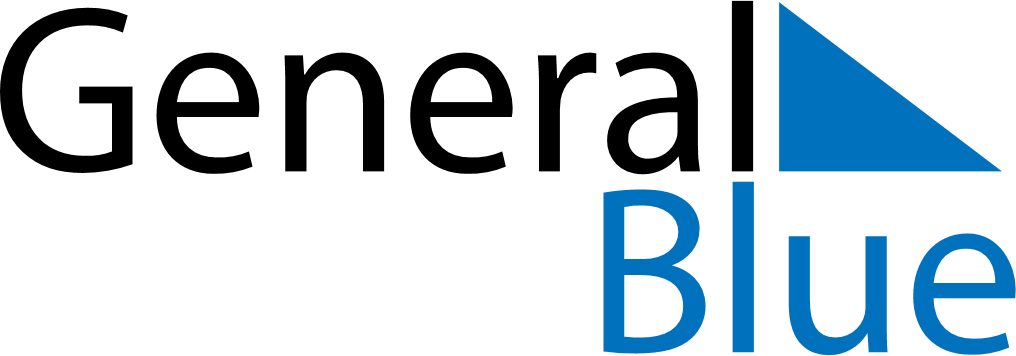 Weekly CalendarJuly 7, 2019 - July 13, 2019Weekly CalendarJuly 7, 2019 - July 13, 2019Weekly CalendarJuly 7, 2019 - July 13, 2019Weekly CalendarJuly 7, 2019 - July 13, 2019Weekly CalendarJuly 7, 2019 - July 13, 2019Weekly CalendarJuly 7, 2019 - July 13, 2019SundayJul 07MondayJul 08MondayJul 08TuesdayJul 09WednesdayJul 10ThursdayJul 11FridayJul 12SaturdayJul 136 AM7 AM8 AM9 AM10 AM11 AM12 PM1 PM2 PM3 PM4 PM5 PM6 PM